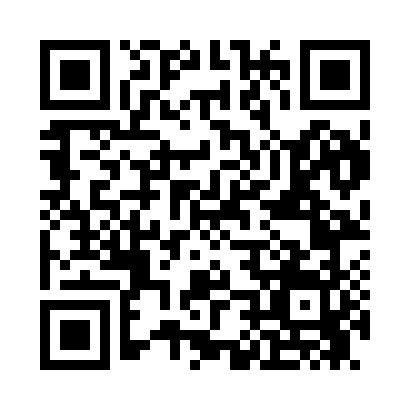 Prayer times for Pyriton, Alabama, USAMon 1 Jul 2024 - Wed 31 Jul 2024High Latitude Method: Angle Based RulePrayer Calculation Method: Islamic Society of North AmericaAsar Calculation Method: ShafiPrayer times provided by https://www.salahtimes.comDateDayFajrSunriseDhuhrAsrMaghribIsha1Mon4:155:3812:474:317:579:202Tue4:155:3812:484:317:579:193Wed4:165:3912:484:317:579:194Thu4:175:3912:484:327:579:195Fri4:175:4012:484:327:569:196Sat4:185:4012:484:327:569:187Sun4:195:4112:484:327:569:188Mon4:195:4112:494:327:569:189Tue4:205:4212:494:327:569:1710Wed4:215:4212:494:337:559:1711Thu4:215:4312:494:337:559:1612Fri4:225:4312:494:337:559:1613Sat4:235:4412:494:337:549:1514Sun4:245:4512:494:337:549:1515Mon4:255:4512:494:337:539:1416Tue4:255:4612:504:337:539:1317Wed4:265:4612:504:337:539:1318Thu4:275:4712:504:337:529:1219Fri4:285:4812:504:337:519:1120Sat4:295:4812:504:337:519:1021Sun4:305:4912:504:337:509:1022Mon4:305:5012:504:337:509:0923Tue4:315:5012:504:337:499:0824Wed4:325:5112:504:337:489:0725Thu4:335:5212:504:337:489:0626Fri4:345:5212:504:337:479:0527Sat4:355:5312:504:337:469:0428Sun4:365:5412:504:337:469:0329Mon4:375:5412:504:337:459:0230Tue4:385:5512:504:337:449:0131Wed4:395:5612:504:337:439:00